Ранний возраст является периодом, особенно благоприятным для освоения речи. Бурное развитие речи в дошкольном периоде связано с предметной деятельностью ребенка.На втором году жизни у ребенка возрастает интерес ко всему окружающему: он хочет все увидеть, познать, взять в руки. Эти желания превышают возможности ребенка, и он вынужден обратиться за помощью к взрослому. Однако имеющихся средств общения (жесты, мимика, отдельные слова) ребенку уже не хватает, чтобы быть понятым, чтобы его возросшая потребность в общении была удовлетворена. Возникает противоречие, которое разрешается путем возникновения новой формы общения – активной самостоятельной речи. Этот скачок в развитии происходит обычно в возрасте от 1 года 5 месяцев до 2 лет.Переход к самостоятельной речи – важный этап во всем психическом развитии ребенка. Прежде всего, это переход от младенческого к раннему возрасту.Второе полугодие второго года жизни характеризуется интенсивным развитием словаря ребенка (к 1 году 8 месяцам он достигает 100 слов, к 2 годам – свыше 300 слов).Исследование, проведенное белорусским психологом Р. И. Водейко, показало, что развитие словаря ребенка представляет собой процесс неравномерного накопления различных категорий слов: «Слов-предметов у ребенка всегда больше, чем слов-действий; слов-отношений больше, чем слов-признаков».В словаре детей 3-го года жизни, по данным В. В. Гербовой, преобладают существительные, обозначающие средства передвижения, предметы обихода и объекты живой природы. При этом пассивный словарь выше активного в 1,2 - 1,3 раза.На протяжении раннего возраста словарь ребенка усложняется – многозначность слова сменяется более высокой устойчивостью, ярко выражена предметная отнесенность слова.Кроме быстро растущего словаря конец 2-го года жизни характеризуется усвоением грамматического строя предложений. В этом процессе А. Н. Гвоздев (1961) выделяет два периода: от 1 года 3 месяцев до 1 года 10 месяцев и от 1 года 10 месяцев до 3 лет.Первый – это период предложений, состоящих из аморфных слов – корней, которые во всех случаях употребляются в одном неизменном виде.Здесь отчетливо выделяется стадия однословного предложения ( 1 год 3 месяца - 1 год 8 месяцев) и стадия двух-трехсловных предложений.Первые предложения ребенка являются однословными и имеют несколько разновидностей:- предложение – наименование предмета типа назывного (дядя, папа);- предложение – обращение, выражающее преимущественно просьбу, желание (баби-баби-баби, тэта-тэта, тата);- предложение, выражаемое каким- либо междометием или автономным словом (чик-чик, ам-ам). Очень часто это глагольные формы (спать, кушать).А. Н. Гвоздев (1961) отмечал, что слова-предложения по своему значению представляют законченное целое, выражающее какое-либо сообщение. Но высказывание тем отличается от слова, что слово только называет предмет, а высказывание отражает ситуацию. Дети говорят о том, что делают, видят, что в данный момент происходит. Таким образом, однословные предложения можно отнести к ситуативной речи. Она понятна собеседнику только при учете жестов, движений, мимики, интонации.Появление двухсловного предложения вызвано новыми потребностями, возникшими как результат противоречия между прежней формой речевого общения и необходимостью ребенка более точно выразить свои желания. А. А. Леушина (1941) описывает такой случай. Девочка ( 1 год 7 месяцев) просит мать поиграть с ней, выражая это словами «ма-ми..., мами..., мами!». И когда ее просьба остается без ответа, ребенок неожиданно говорит: «Мами, игай!» (играй), «Мами, гиди!» (гляди).Второй период в овладении грамматикой – это период усвоения грамматической структуры предложения, связанный с формированием грамматических категорий и их внешнего выражения. Он характеризуется быстрым ростом разных типов простого и сложного предложений, усвоением служебных слов. К трем годам ребенок овладевает почти всеми падежами и всеми предметными отношениями, которые с их помощью выражаются. Например:Где моя мама? Почему слон живет в лесу? Я севоня купила в магазине для Кати не зеленые, не синие, не желтые, а прямо красные туфельки! (из дневника А. Д. Салаховой).На первом этапе развития речь ребенка ситуативна. Так как она тесно связана с практической деятельностью, осуществляемой совместно со взрослыми и сверстниками, то чаще всего (80 %, по данным Т. Слава-Казаку) протекает в форме диалога. Диалог как форма речевого общения имеет чрезвычайно большое значение, так как способствует развитию социальных отношений у детей. Посредством диалога дети привлекают друг друга к общей игре, занятию, устанавливают контакт.Некоторые дети не умеют поддержать разговор ни сверстника, ни взрослого. В подобных случаях взрослые привлекают ребенка к таким играм, где есть роли для разговаривающих детей, темы разговора подсказываются ситуацией игры, или привлекают к заучиванию маленьких сценок из сказок. Выученные обороты речи дети используют как материал в играх-драматизациях.В раннем возрасте возникает и описательная речь ребенка. Появление ее связано с расширением круга общения дошкольника, его представлений, с ростом его самостоятельности. Ситуативная, свернутая речь уже не может обеспечить полного взаимопонимания, когда, например, ребенок хочет рассказать воспитателю о событиях, происшедших в семье или во дворе, в которых педагог не принимал участия.Жесты, мимика, так широко используемые в ситуативной речи, в этом случае ребенку не могут существенно помочь. Возникшее противоречие между потребностью в общении, взаимопонимании и ограниченностью имеющихся средств для этого ведет к возникновению описательной, развернутой речи.Важная роль в ее формировании принадлежит взрослому, который знакомит ребенка с примерами такой речи, ее эталонами (сказки, рассказы).Получает дальнейшее развитие в раннем возрасте и понимание речи ребенком.По данным А. А. Люблинской, особое значение при понимании речи имеет вычленение ребенком самих действий с предметами и обозначение взрослыми этих действий в словах. Ребенок способен понять поручение и инструкцию взрослого, что является одним из важнейших условий формирования «делового» общения взрослого и ребенка, а также позволяет руководить поведением ребенка при помощи речи. Поводом для действий ребенка является уже словесное обращение, чего не наблюдалось в период доречевого общения.На третьем году понимание речи возрастает и по объему, и по качеству. Дети понимают уже не только речь-инструкцию, но и речь-рассказ. Это важное приобретение. В сказке, рассказе, стихотворении сообщается много информации о предметах и явлениях, недоступных непосредственному опыту («Репка», «Три медведя», «Курочка Ряба»).Совершенствуется в раннем возрасте и звуковая сторона языка. Она включает в себя различение звуков языка (фонематический слух) и формирование правильного произношения звуков речи. Сначала, как мы указывали, ребенок улавливает общую ритмико-мелодическую структуру слова или фразы, а в конце второго, на третьем году жизни строится правильное произношение звуков. Это повышает требования к речи взрослых. Очень важно, чтобы она была правильной, все звуки, произносимые взрослыми, были четкими, а ритм речи – не слишком быстрым. Если речь ухаживающего за ребенком взрослого имеет дефекты – картавость, шепелявость, заикание, то эти дефекты будут воспроизводиться ребенком. Вся огромная работа, которую проделывает ребенок, учась отличать одно слово от другого, является прежде всего работой над материальной, звуковой стороной языка. Дети любят произносить какое-нибудь слово, часто искаженное или ничего не значащее, только потому, что им нравятся звуки этого слова. К. И. Чуковский (1983) собрал большой материал по усвоению ребенком звуковой оболочки языка. Рифмотворчество, отмечают специалисты, является неизбежной и очень рациональной системой упражнений в фонетике.Итак, в раннем возрасте ребенок активно усваивает все компоненты родного языка.Характеристика речевой деятельности детей 1-го года жизниПроизносить первые слова большинство детей начинает на втором году жизни, в возрасте 12-14 месяцев. До этого времени у ребенка наблюдается предшествующая речи звуковая активность - подготовительные упражнения, способствующие развитию говорения, умению произносить слова, овладению речью.Эта звуковая активность раньше всего проявляется в крике. Крик ребенка, похожий на плач, - сигнал о неблагополучии, своеобразное сообщение взрослым, родителям о том, что ему необходимо в чем-то помочь.Ребенок кричит по четырем причинам: когда голоден, когда ему холодно, когда он нуждается в смене белья и, наконец, если ему нездоровится. Опытное ухо матерей разбирает характер детского крика и определяет его причину. Когда устраняются эти причины, крик ребенка прекращается.Когда ребенок здоров, сыт, когда ему достаточно тепло, то сравнительно рано, приблизительно на третьем месяце жизни, звуковая активность его проявляется в форме «гуления». «Гу-агу» - такие звуки издает ребенок. Это гуление сопровождается выражением радости, удовольствия на личике ребенка. Интересно, что положительное настроение ребенка значительно ярче и сильнее проявляется, когда взрослые обращаются к нему с речью, когда они разговаривают с ним.Поэтому речь ребенка надо развивать с самого начала жизни. Надо «разговаривать» с ребенком, когда его берут кормить, когда ему меняют белье, делают гигиенические процедуры, когда он, бодрствуя, лежит в кроватке. Говорить с ним или напевать колыбельную песенку следует и перед засыпанием. Надо, чтобы с самого начала жизни ребенок слышал и воспринимал человеческую речь. Это первое и необходимое условие для его нормального развития.К шести месяцам дети начинают лепетать, произнося при этом больше звуков, чем раньше. Ребенок уже начинает подражать взрослым, повторяя некоторые элементы слышимой от них речи.В лепете ребенка многократно ритмически повторяются отдельные слоги: ма-ма, ам-ам, па-па, ба-ба, дя-дя, ня-ня и т.п. Из этих сочетаний и образуются первые слова, содержание и смысл которых складываются и вырабатываются у ребенка под влиянием взрослых.В этот период жизни ребенка следует говорить с ним, перекликаться, повторять звуки, которые встречаются в его лепете. Необходимо лепет связывать с предметами и таким образом наполнять его определенным содержанием, развивая у ребенка понимание окружающей действительности. Детям нравится, когда с ними разговаривают. Они внимательно прислушиваются к речи взрослых, воспринимают ее, пытаются повторять и повторяют некоторые звуки.С 6-7 месяцев дети начинают постепенно понимать речь и отвечать на нее определенными действиями. Они подползают или подходят на зов, отвечают на приветствия, качая головой, прощаются, махая ручкой, делают «ладушки», находят и показывают предметы по просьбе взрослых. К году они начинают сообщать звуками о своих нуждах, например, произносят «ам-ам» (хочу есть), «бах» (упала игрушка), обращают звуками внимание взрослых на предметы, которые их интересуют.Характеристика речевой деятельности детей 2-го года жизниВ 12-14 месяцев у детей появляются первые слова, возникающие из лепета: «мама», «баба», «папа», «няня», «ляля» и т.д. В течение второго года, если с ребенком разговаривают, с каждым днем расширяется его активная речь, он все больше и больше произносит слов. Исследования показывают, что при благоприятных условиях развития и воспитания к двум годам в речи ребенка может быть до 250 - 300 слов.Бывают случаи, когда дети начинают говорить (произносить первые слова) не в 14 месяцев, а значительно позднее - к двум и даже к трем годам. Такое отставание может быть вызвано разными причинами. Возможно, уделяется мало внимания в плане общения с ребенком или взрослые пытаются предвосхитить любой запрос малыша и ему не нужно стремиться выражать их словами. Среди причин могут быть и медицинские показания, желательно обратиться к специалистам (психологу, врачу - логопеду).Овладение речью дается маленькому ребенку нелегко: он еще и недостаточно ясно воспринимает речь взрослых и недостаточно хорошо владеет своим речевым аппаратом. Нельзя мешать правильному развитию речи ребенка, подражая ему в неправильном произношении слов. Чтобы речь ребенка развивалась нормально, взрослым необходимо произносить слова нормально, правильно. Ребенок, перенимая хорошую речь, скоро овладеет хорошим, правильным произношением.Характеристика речевой деятельности детей 3-го года жизниЗа год, от двух до трех лет, значительно и быстрыми темпами развивается словарь детей, и при хороших условиях число слов, которыми владеет ребенок этого возраста, достигает тысячи. Такой большой запас слов позволяет ребенку активно пользоваться речью.К трем годам дети учатся говорить фразами, предложениями. Они уже могут выражать словами свои желания, передавать свои мысли и чувства.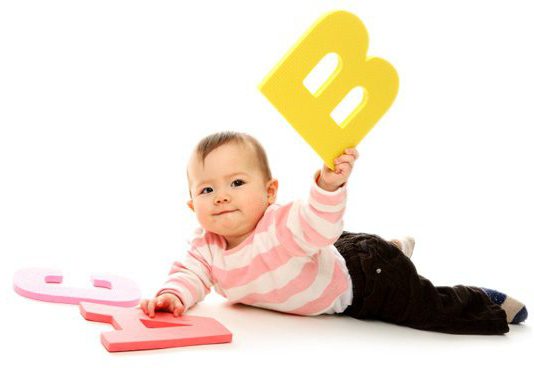  Консультация на тему:«Развитие речи у детей раннего возраста»